              Programma RWB A1 voorbereiding seizoen 2015 / 2016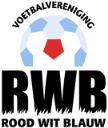 DagDatumActiviteitAanvangZondag02-08-15Trainen 12:00 uur.Maandag03-08-15vrijDinsdag04-08-15Trainen20:00 uurWoensdag05-08-15vrijDonderdag06-08-15Trainen20:00 uurVrijdag07-08-15VrijZaterdag08-08-15Trainen roestelberg11:00 uurZondag09-08-15VrijMaandag10-08-15VrijDinsdag11-08-15Trainen20:00 uurWoensdag12-08-15VrijDonderdag13-08-15Trainen20:00 uurVrijdag14-08-15VrijZaterdag15-08-15OefenwedstrijdZondag16-08-15VrijMaandag17-08-15Trainen20:00 uurDinsdag18-08-15Trainen20:00 uurWoensdag19-08-15VrijDonderdag20-08-15trainen20:00 uurVrijdag21-08-15VrijZaterdag22-08-15Waalwijk Cup A1 bij Neo’2512:15 uur aanvang / 11:00 uur verzamelen.Zondag23-08-15VrijMaandag24-08-15Trainen20:00 uurDinsdag25-08-15Trainen20:00 uurWoensdag26-08-15Oefenwedstrijd DSC A1 (thuis)20:00 uur aanvang / 18:45 uur verzamelenDonderdag27-08-15Trainen20:00 uurVrijdag28-08-15VrijZaterdag29-08-15Bekerwedstrijd RWB A1 – Moerse Boys A114:30 uurInfo volgt.Zondag30-08-15VrijMaandag31-08-15VrijDinsdag01-09-15Bekerwedstrijd Beek Vooruit A1 – RWB A119:30 uurInfo volgt.Woensdag02-09-15VrijDonderdag03-09-15TrainenVrijdag04-09-15Afsluitingsavond voorbereiding.20:30 uur.Zaterdag05-09-15Competitie RWB A1 – TSV Gudok A114:30 uurInfo volgt.Zondag06-09-15VrijMaandag07-09-15VrijDinsdag08-09-15Trainen20:00 uurWoensdag09-09-15VrijDonderdag10-09-15Trainen20:00 uurVrijdag11-09-15VrijZaterdag12-09-15CompetitieInfo volgt.